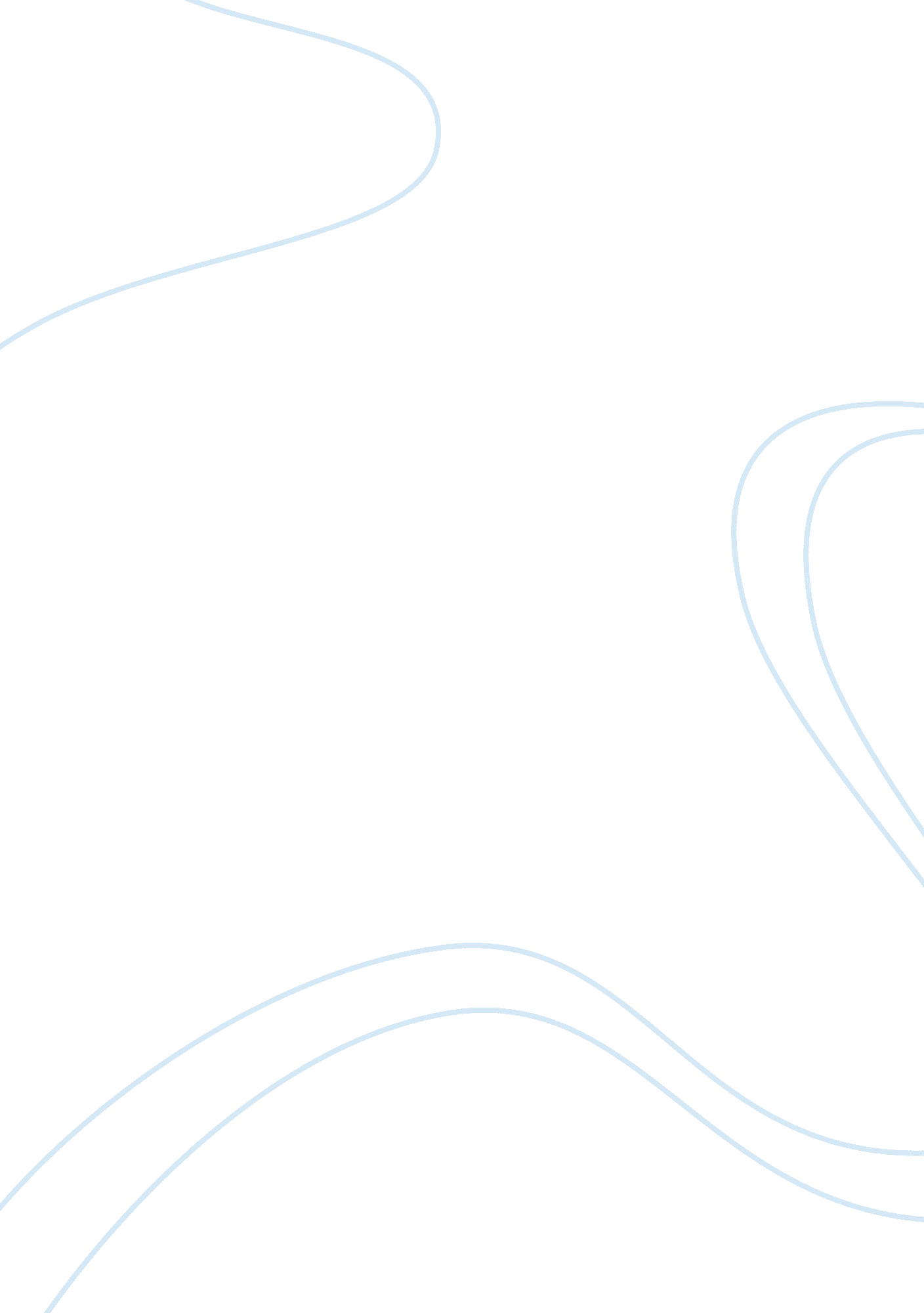 Managing diversity: the challenges faced by india inc.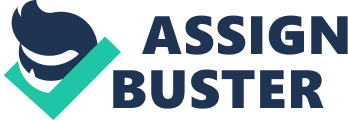 A diverse ethos like India non merely showcases integrity in diverseness but besides the possible to make moving ridges in advanced thought. India, mostly an agro-based economic system has undergone a monolithic face lift in the recent decennary due to the dotcom roar, giving the economic system a phenomenal push. Statisticss reveal that India will be a youth state in the coming decennaries. Given the huge cognition pool, diverseness and youth population at the state 's disposal, it is merely natural to foretell that India will be the planetary leader. At the same clip, amendments are required to pull off these great resources efficaciously to present what we dream to accomplish. Challenges faced by India Inc. are non merely population explosion, corruptness, terrorist act, etc but besides direction of young person & A ; the immense cognition base available along with attitude polish to ease keeping of cognition. The state which boasts of a overplus of natural resources should reenforce ways to use these depleting resources and the endowment pool available to the best of its possible. This paper looks into few of these issues and suggests methodological analysiss for pull offing the diverseness. Introduction A state like India is a perfect illustration of integrity among diverseness with a mix of civilizations, linguistic communications, faiths, age groups, etc offering a enormous chance to larn and earn cognition. The state has evolved over centuries into a multi-dimensional ethos, larning and absorbing a huge pool of cognition. But have we succeeded in managing and using this endowment pool to its full potency? This arousing inquiry leads us to the subject, `` Pull offing Diverseness: The Challenges Faced By India Inc. '' A cardinal distinguisher and common plus, cognition is of importance. The healthy diverseness along with a immense population does India an chance to turn fast. New thoughts and fresh positions are natural outgrowths of diverseness and should be seen as `` approvals in camouflage '' , instead than a ambitious hurdle towards growing. But in this age of information engineering and velocity, `` application of cognition '' , will majorly lend to the state 's growing narrative. Diversity in India and its implicationsaˆ¦ Between 2003 and 2050, India will add about 250 million people to its labour pool aˆ¦ By 2020, 61 % of Indians will be under 35, i. e. about 780 million Indians will be in this age group. The statistics indicate that future India will be place to more immature heads, therefore increasing the norm disposable income, and easing greater young person engagement in determination devising activities with fresh mentality. The young person and baby-boomer coevalss together can lend a batch in adding value to the cognition concatenation. The acquired cognition should be practiced or else the state can non boom on the possible cognition leaders & A ; diverse knowledge pool available. The construct of `` Knowledge Learnt, Used & A ; Thrown '' , entrenched in the immature heads will hold to be given up to bring forth pioneers and thought leaders, and emphasis on practical application of cognition is quintessential. `` Knowledge is of no value unless you put it into pattern. '' -Anton Chekhov LITERATURE REVIEW A cognition economic system and its attributed index chiefly depend upon 4 cardinal pillars listed by The World Bank as Innovation, Education, Information Communication & A ; Technology ( ICT ) and Economical & A ; Incentive Regime ( EIR ) under the Knowledge Assessment Methodology ( KAM ) and Knowledge Economy Index ( KEI ) . This index ranked India at 101 bespeaking a big range for betterment on the cognition forepart. As per our analysis, invention has the highest weightage in the methodological analysis used. Sample informations shown below - Invention or the pioneering application of cognition has a great impact on the state 's overall cognition economic system index. The part towards patents is closely related. Patent data - mostly by the US ( KEI Rank - 10 ) . In context with the classs of knowledge-based assets, two wide categorizations have been made - explicit or tacit. Included among the former are patents, hallmarks, etc i. e. things that can be archived and codified. Much harder to hold on and record is silent cognition, which leads to knowledge creative activity. The challenge built-in with silent cognition is calculating out how to acknowledge, generate, and portion it. The basic model that employs knowledge creative activity as a black box driving economic growing is normally called the endogenous growing theoretical account. The literature utilizing this black box includes Shell ( 1966 ) , Romer ( 1986, 1990 ) , Lucas ( 1988 ) , Jones and Manuelli ( 1990 ) , etc. The basic variable of survey is a cognition worker ( or K-worker ) . Every clip a K-worker researches with their best spouse ( s ) ; the new cognition jointly created becomes shared cognition, therefore dynamically builds up cognition in common. Heterogeneity in K-workers provides an chance to collaborate and is endogenous to the theoretical account. In this manner, the heterogeneousness or diverseness of all K-workers alterations endogenously over clip. Therefore, a partnership in cognition creative activity is most productive when common and differential cognition are in balance. From a bird 's oculus position, the ability of a state to utilize, synergize and make cognition capital determines its capacity to authorise its citizens. Competently in the words of Dr. Manmohan Singh, Prime Minister of India, `` The clip has come to make a 2nd moving ridge of establishment edifice, and of excellence in the Fieldss of instruction, research and capableness edifice so that we are better prepared for the twenty-first century. '' India today needs a well defined knowledge-oriented paradigm of development to supply a competitory advantage in all the Fieldss. The National Knowledge Commission ( NKC ) in India has been entrusted to analyze the parametric quantities and suggest disciplinary steps to give India the competitory 'knowledge border ' in the coming decennaries. The KEI theoretical account of World Bank has been re-visited from the Indian context presenting assorted parametric quantities which make plausible sense in the state. The theoretical account: Methodology The paper explores both touchable and intangible parametric quantities for heightening the cognition capital in India. The universe in future will be driven by a knowledge-base economic system and this impression is non foreign to India. India 's history is marked with events that reinforce the state 's possible to larn and showcase integrity through diverseness. Think about the Indian War of Independence and it will do sense. India is and will stay for some clip one of the youngest states in the universe. This `` demographic dividend '' is seen as an chance to speed up the state 's rate of growing. We have a critical mass of skilled, English-speaking cognition workers. The cognition economic system of the 21st century demands competencies non merely in the country of ICT but besides in group acquisition, risk-taking ability, tolerance to multicultural positions, larning from nature and synergizing to introduce. The collected cognition demands to be efficaciously channelized, applied and disseminated to the people of this state. This finally increases the common cognition pool and benefits the economic system as big. The Bibles, traditional cognition and the babe boomer coevals help us to believe in a holistic mode for using the cognition. The attitude of immature heads, if nurtured in the right manner, can bring forth a positive impact. Like Victoria Abril puts itaˆ¦ `` Keep your ears unfastened, your eyes unfastened, catch everything you can, respond, and learn '' The state 's young person should be encouraged to research and acquire an penetration on assorted topics to undertake existent life challenges through advanced methodological analysiss. Traditional Bibles like the Vedas are treasure thoraxs of cognition and learn us how to cover with province jobs, how to learn and turn, etc. They should be shared with the common adult male, to enable him to believe and use age old wisdom in an age of intense competition. In Sanskrit, the importance of cognition is quoted as - `` Nahi Jnanena Sadrsham '' 'Nothing is tantamount to knowledge ' FINDINGS & A ; ANALYSIS A burgeoning immature human capital is bound to hold positive deductions on the economic system. If non tended good, this blessing can turn into a curse. The age distribution of India is projected to alter by 2020. The population in the age group 15 -59 old ages ( presently 58 per centum ) is projected to increase to about 64 per centum. This displacement is shown below - India would so hold a fine-looking mix of young person and gray wise work forces to portion different positions and synergize to propose solutions by application of their acquired cognition. But, this approaching `` bump '' will besides hold its ain set of political orientations & A ; ideas and would therefore hold to develop a tolerance degree and attitude to larn from their older coevalss about the amour propres and gyan of life. The babe boomers have retained cognition imparted to them about 80 old ages back and go on to use them in existent life jobs. The young person needs to appreciate this and concentrate on application of collected cognition instead than granary grades. The impudent side is that the state 's instruction system forces one to memorise more and retrieve the same boulder clay tests. The schoolroom larning bounds the pupil 's perceptual experience. The lessons are simply `` learnt, used & A ; thrown '' today. More nature and environment based larning would give pupils a fresh position. QUALCOMM has pioneered and introduced solutions inspired from nature like Low-friction ship hulls inspired by shark tegument, etc. If all the immature heads of India can be guided to believe this manner, conceive of what admirations can be created. The cognition imparted and discussed should be taught along with illustrations from diverse backgrounds. At graduation degree, pupils should be encouraged to prosecute research work & A ; use cognition creatively, and indulge in good communicating. These are imperative for attitude polish of persons which needs tendering to maintain them receptive to ideas. This could proactively foster enterprisers at an early phase. Today with a demand goaded economic system, there is a inclination of people to larn, utilize & A ; throw ( forget ) the acquired cognition and remark `` it does n't count we 'll get down afresh and larn fast '' . For easing keeping, reframing learning forms is every bit of import along with training of pupils. This training would include exercising based instruction, vocational preparation and soft accomplishments developing. The wont of reading & A ; deriving position about varied issues is dwindling and should be emphasized at an early age. We need to strike a healthy balance between egos made attempts & A ; outsourced undertakings to assist develop a rational mentality on activities around us. This is imperative for making a sustained cell of `` cognition workers '' . It is clear that workers with equal & A ; unequal accomplishment sets create better synergism and lead to value add-on in cognition pool. The overall literacy rate in India is extremely unsatisfactory. There are countries in India where the copiousness of cognition gets eclipsed by the inability to pass on. Due to this disparity, ideas and thoughts are stalled without acquiring discussed. Such barriers need to be removed, to educate and tap the cognition base available. Socrates subtly quotation marks, `` The merely good is cognition and the lone immorality is ignorance. '' Illiteracy is one of the acclaimed immoralities in society. The enterprise to educate is non with the Government entirely but requires active support from every citizen. Empowering heads and sharing cognition will confirm the Indian growing narrative and do it boom. Management of elephantine diversenesss like India will be effectual merely when citizens truly learn, teach & amp ; use acquired cognition for improvement of the state at big. Diverseness in population provides an first-class chance to research and larn. A cliched procedure might be holistically applied for a different cause to use, learn and turn. If, like the IT companies the construct of collating thoughts can be practiced at the national degree it would maintain the heads of people busy and assist everyone larn more from the milieus and lend more. Heterogeneity plays a major function in this context. The quotation mark below from Mahatma Gandhi states how of import it is to portion knowledgeaˆ¦ `` If you give me rice, I 'll eat today ; if you teach me how to turn rice, I 'll eat every twenty-four hours. '' Invention in a underdeveloped state requires a favourable clime, one that is free from bureaucratic & A ; regulative obstructions and Fosters interactions across boundaries. The beginnings of cognition might be universities, research institutes, think armored combat vehicles, etc but the right to information is the privilege of every person. With this, we conclude our paper and hope to light ideas through an insightful Sanskrit shloka about knowledgeaˆ¦ Decision India has showcased integrity & A ; unity for umteen causes. Now she is faced with the new challenges of turning population and managing cognition. For the state to go a leader in cognition based economic systems, the same committedness and integrity demands to be shown by each citizen. Today in an intense planetary market, few variables will give India a competitory advantage. Lifelong acquisition, youth population and synergism between diverse civilizations and attitude to larn, to call a few. In the following few decennaries, India will hold a big young person base. Given this demographic advantage over other states, we are optimally positioned to set up a knowledge-oriented paradigm of development. An economic system that creates, acquires, manages, adapts, and uses cognition efficaciously for its economic development, can get the better of many challenges while its persons learn, retain and re-use the cognition base to introduce and turn perpetually. In the words of our Prime Minister, `` to leapfrog in the race for societal and economic development '' . The attitude towards larning would besides distinguish a state as a taste-maker. Imaginative instruction forms, contending illiteracy, and application of cognition are of import undertakings for India Inc. amidst go outing challenges. The proactive engagement of senior coevalss in planing acquisition plans for pupils and hereafter directors, to integrate their traditional wisdom and penetrations on existent life challenges is of import. In short, the message is to larn, portion, apply and pull off through diverseness and hardship. Hope and inspiration along with dedication to the undertaking are every bit of import to the success of a vision. This idea has been attractively quoted by the former Indian President and airy Dr. A P J Abdul Kalam in his book `` Wings of Fire '' , `` For all your yearss prepare, And handle them of all time likewise, When you are the anvil bear, When you are the cock work stoppage '' 